Effectif des DE au 01/01/2016 :						134 personnesInscriptions									114 personnesNombre total de DE suivis par l’AI					248 personnesLes actions et formations réalisées par l’association :Atelier budget : 11 participantsCLEA (Certificat de Connaissances et de Compétences Professionnelles) : 27 participants  Encadrement périscolaire : 7 participants. Entretien des logements et des locaux :	 8 participants. Sophrologie : 4 participants. Contrat de ville : 5 participants. Gestes et postures :	 15 participantsMicro-crédit social :	 4 bénéficiaires ayant pu faire l’acquisition ou le remplacement d’un véhicule.Les personnes apprécient ces temps de lien social, d’écoute et d’apprentissage, de s’approprier des conseils, de les mettre en application rapidement, de valoriser et de renforcer leurs capacités. Nous observons une bonne dynamique de groupe avec écoute, respect, et soutien des participants entre-eux.Pour certaines personnes un levier s’est mis en place, voici les bénéfices tirés :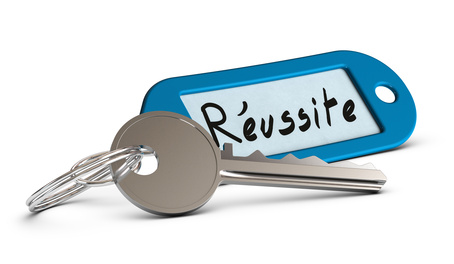 3 CDD de 6 mois1 entrée en formation1  CAE d’un an1 CDD de 2 mois1 CDD de 6 mois à temps partiel